Сумська міська радаВиконавчий комітетРІШЕННЯ	Розглянувши електронну петицію Мінаєва Геннадія Михайловича «Збережемо зелену зону на Театральній площі», розміщеної на веб-порталі «Єдина система місцевих петицій» (http://e-dem.in.ua/sumy/Petition/View/1455), відповідно до статті 231 Закону України «Про звернення громадян», пункту 4.3 розділу 4 Положення про порядок подання електронних петицій та їх розгляду органами місцевого самоврядування міста Суми, затвердженого рішенням Сумської міської ради від 25 жовтня 2017 року № 2692-МР, враховуючи рішення виконавчого комітету Сумської міської ради від 09 жовтня 2018 року № 548 «Про проведення відкритого архітектурного конкурсу на визначення кращої проектної пропозиції із комплексної реконструкції забудови та благоустрою площі Театральна в м. Суми», керуючись статтею 40 Закону України «Про місцеве самоврядування в Україні», виконавчий комітет Сумської міської радиВИРІШИВ:1. Підтримати електронну петицію Мінаєва Геннадія Михайловича «Збережемо зелену зону на Театральній площі», що розміщена на   веб- порталі «Єдина система місцевих петицій» (http://e-dem.in.ua/sumy/Petition/View/1455).          2.  Управлінню архітектури та містобудування Сумської міської ради (Кривцову А.В.) не надавати приватній комерційній фірмі «Сейро», містобудівні умови та обмеження на забудову земельної ділянки площею 0,0429 га з кадастровим номером 5910136300:04:007:0033, з цільовим призначенням: для будівництва та обслуговування інших будівель громадської забудови, що належить до державної форми власності та не вносити до генерального плану 
м. Суми та Плану зонування території міста Суми зміни стосовно даної земельної ділянки. 3. Організацію виконання даного рішення покласти на першого заступника міського голови Войтенка В.В.       В.о. міського голови       з виконавчої роботи	                                                     В.В. Войтенко		                                                           Довбня А.М. т. 700-096, Кривцов А.В. т. 700-101	Розіслати: Довбні А.М., Кривцову А.В. Рішення доопрацьовано і вичитано, текст відповідає оригіналу прийнятого рішення та вимогам статей 6 – 9 Закону України «Про доступ до публічної інформації» та Закону України «Про захист персональних даних».         Проект рішення «Про розгляд електронної петиції Мінаєва Геннадія Михайловича «Збережемо зелену зону на Театральній площі» візували:Начальник управління державногоархітектурно – будівельного контролюСумської міської ради                                                                        А.М. Довбня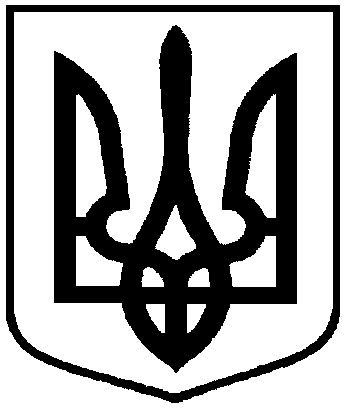 від  15.01.2019   № 35Про розгляд  електронної петиції Мінаєва  Геннадія  Михайловича «Збережемо зелену зону на Театральній площі»Про розгляд  електронної петиції Мінаєва  Геннадія  Михайловича «Збережемо зелену зону на Театральній площі»1. Начальник управління  державного архітектурно   – будівельного контролю Сумської міської радиДовбня А.М. 2.Начальник   управління     архітектури та містобудування Сумської міської ради – головний архітектор                                                                       Кривцов А.В.3.Завідувач  сектору юридичного та  кадрового управління державного архітектурно   – будівельного   контролю Сумської   міської ради Березенко Т.А.3.Заступник міського голови з питань діяльності виконавчих органів ради      Журба О.І.4.Начальник  відділу протокольної роботи та  контролю Сумської міської ради                                                      Моша Л.В.5.Начальника правового управління  Сумської  міської  ради                                                                 Чайченко О.В.6.Заступник міського голови, керуючий справами виконавчого комітету                                                 Пак С.Я.